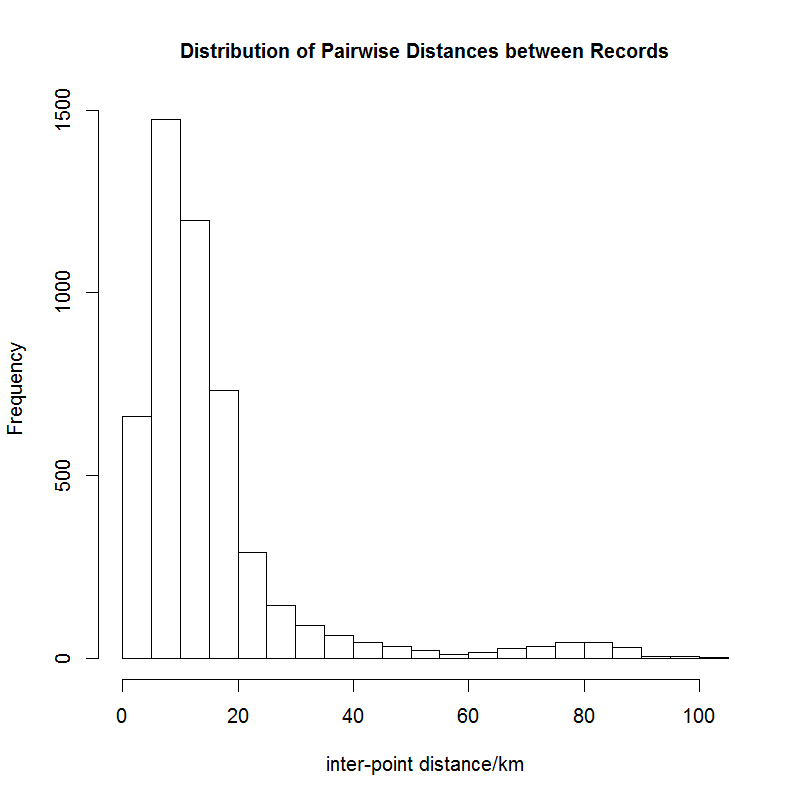 S1 Figure. The distribution of pairwise distances between records of human cases of Kyasanur Forest Disease (2014-2018)